        REKREAČNÍ AREÁL    Kostomlaty pod Milešovkou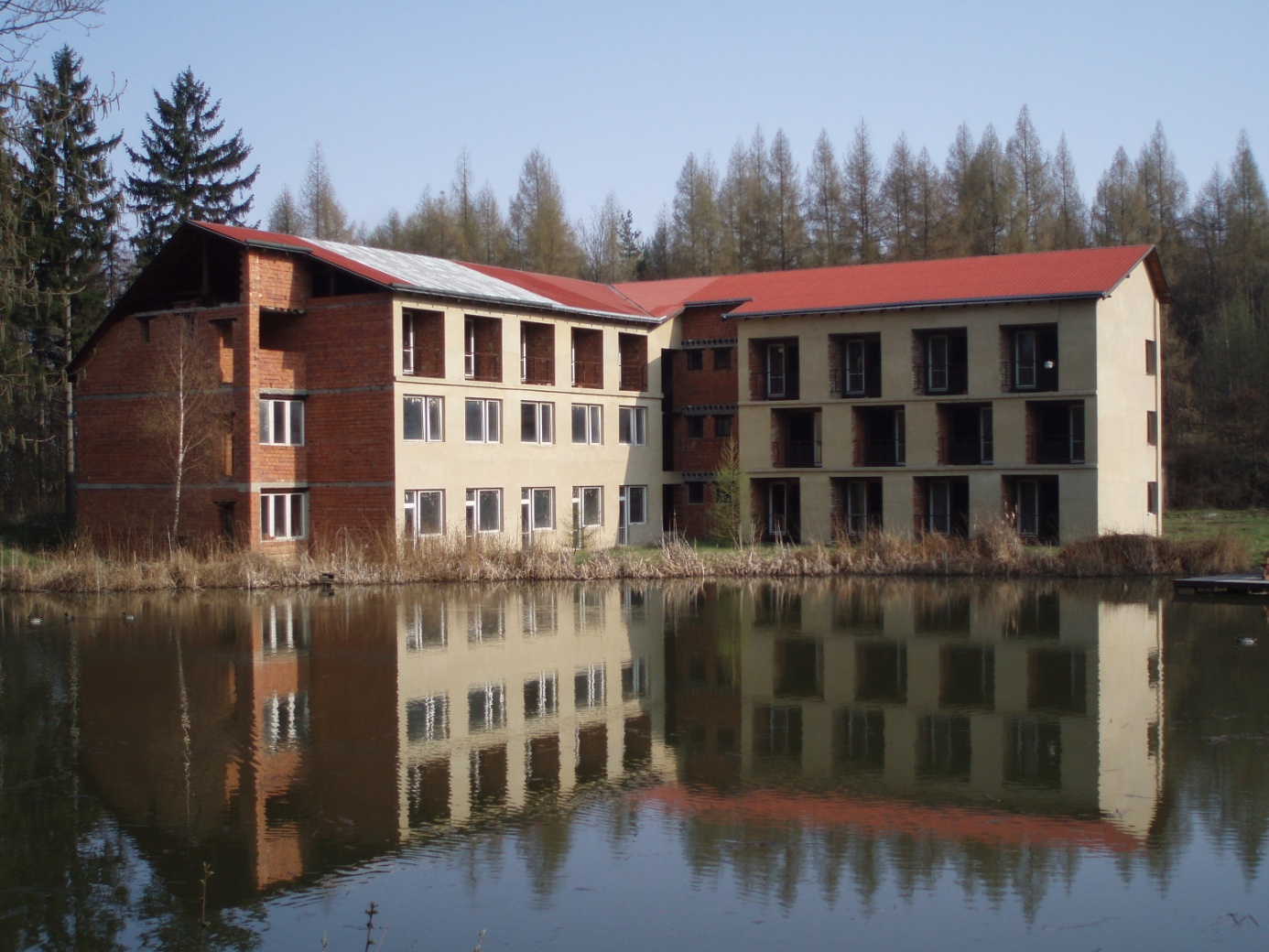 